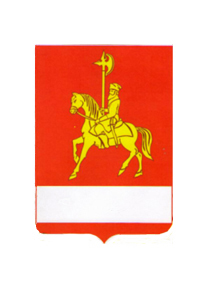 АДМИНИСТРАЦИЯ КАРАТУЗСКОГО РАЙОНАПОСТАНОВЛЕНИЕ15.11.2021                                   с. Каратузское                                       № 925-пО внесении изменений в постановление администрации Каратузского района от 15.04.2020 года № 321-п «Об ограничении посещения общественных мест гражданами (самоизоляции) на территории Каратузского района»В соответствии с Федеральным законом от 21.12.1994 № 68-ФЗ "О защите населения и территорий от чрезвычайных ситуаций природного и техногенного характера", Федеральным законом от 30.03.1999 № 52-ФЗ "О санитарно-эпидемиологическом благополучии населения", Указом Президента Российской Федерации от 11.05.2020 № 316 "Об определении порядка продления действия мер по обеспечению санитарно-эпидемиологического благополучия населения в субъектах Российской Федерации в связи с распространением новой коронавирусной инфекции (COVID-19)", указом губернатора Красноярского края от 10.11.2021 № 340-уг "О внесении изменений в указ Губернатора Красноярского края от 31.03.2020 № 73-уг "Об ограничении посещения общественных мест гражданами (самоизоляции) на территории Красноярского края", Законом Красноярского края от 10.02.2000 № 9-631 "О защите населения и территории Красноярского края от чрезвычайных ситуаций природного и техногенного характера", учитывая Перечень поручений Президента Российской Федерации от 24.10.2021 № Пр-1998, письмо Управления Федеральной службы по надзору в сфере защиты прав потребителей и благополучия человека по Красноярскому краю от 29.10.2021 № 24-00-17/02-16471-2021,, руководствуясь  ст.22, 25 Устава муниципального образования «Каратузский район» Красноярского края ПОСТАНОВЛЯЮ: 1.Внести в  постановление администрации Каратузского района от 15.04.2020 года № 321-п «Об ограничении посещения общественных мест гражданами (самоизоляции) на территории Каратузского района» следующие изменения: в преамбуле:слово "учитывая" заменить словами "учитывая Перечень поручений Президента Российской Федерации от 24.10.2021 № Пр-1998,";слова "от 29.03.2021 № 24-00-17/02-4348-2021," заменить словами "от 29.03.2021 № 24-00-17/02-4348-2021, от 29.10.2021 № 24-00-17/02-16471-2021,";в пункте 1.1:абзац первый изложить в следующей редакции:"1.1. Ввести с 15 ноября 2021 года до улучшения санитарно-эпидемиологической обстановки для невакцинированных против коронавирусной инфекции (COVID-2019) граждан в возрасте старше 60 лет обязанность не покидать место жительства или место пребывания (режим самоизоляции), за исключением случаев, предусматривающих эффективную защиту от коронавирусной инфекции:".2. Опубликовать настоящее постановление на «Официальном сайте администрации Каратузского района (www.karatuzraion.ru).3. Контроль за исполнением настоящего постановления оставляю за собой.4. Настоящее постановление вступает в силу с 1 апреля 2021 года, но не ранее дня, следующего за днем его опубликования в периодическом печатном издании «Вести муниципального образования «Каратузский район»». Глава района                                                                                          К.А. Тюнин